Constellations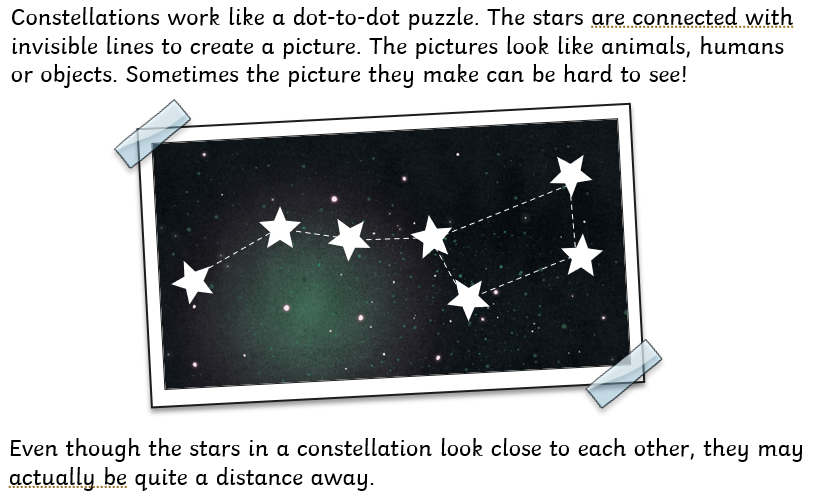 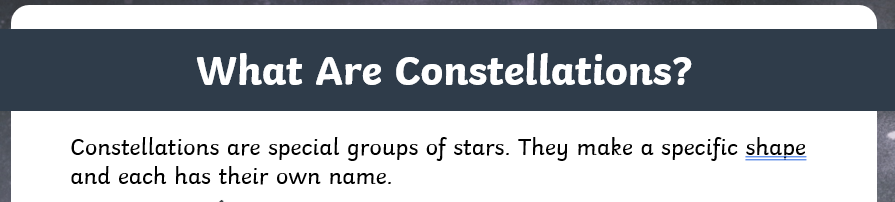 Research the constellation of your birth month. Include: Its nameWhat it looks like in the night skyInteresting facts.
EXT: Create your own constellation. What would it look like and why?